SHREE H.N SHUKLA NURSING SCHOOL-2020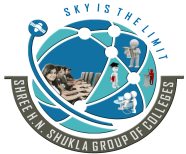 MEDICAL SURGICAL NURSING IIPRELEMS PAPERGNM II YEAR TOTAL MARKS : - 75Duration :- 3 Hours Q- 1  LONG ESSAYDefine otitis media and write down the sign & symptom of otitis media  (4)Explain nursing management of otitis media                                                  (4)Q – 2  a. what is the disaster                                                                                            (2)b. write down classification of disaster                                                                           	 (4)c. Explain the disaster management                                                                                 (6)Q -3  SHORT NOTE ( ANY THREE)DermatitisAIDSChicken poxInhale poisoningFroste biteQ -4   1. Define burn                                                                                                             (2)           2 .   Explain types of  burn & clinical manifestation of burn                                 (5)           3.   management of burn     (5)Q -5 Give meaning of following                                                                                                                   (10)ImpetigoOtosclerosisSterilizationFilariasisZoonosisEpitaxisQ – 6 MATCH THE FOLLOWING                                                                                                                        (7)  A                                                                                                  BTinnitus                                                                              1. RubellaVertigo                                                                                2. Bordetella pertussisWhoping cough                                                                   3. HCVGermen  measles                                                                 4. Lock jawGenital Herpes                                                                     5. Ringing soundTetanus                                                                               6. paramyxovirusLeprosy                                                                               7. Mycobacterium leprae                                                                                            8.Abnormal sensation of movementQ -7  FILL IN THE BLANK    (5)DPT  is a example of ………………… vaccine………… type of burn is painless Loss of hair is known as ………..…………. Infection of middle earDryness of mouth  its called …………Q -8 STATE WHETHER FOLLOWING  STATEMENT ARE TRUE OR FALSE                (5)Sunburn is also known as radiation burnXenograft are taken from donor of same species Cholera cause by salmonellaInflammation of  folliculitis is known as folliculitisWhispered test used to diagnose eye disorder                                 **********  ALL THE BEST ********